به نام ایزد  دانا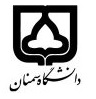 (کاربرگ طرح درس)                   تاریخ بهروز رسانی:   08/07/1398      دانشکده     هنر                                                                                نیمسال اول سال تحصیلی 99-1398بودجهبندی درسمقطع: کارشناسی مقطع: کارشناسی مقطع: کارشناسی تعداد واحد: نظری1 عملی1تعداد واحد: نظری1 عملی1فارسی: هندسه مناظر و مرایا (رشته نقاشی)فارسی: هندسه مناظر و مرایا (رشته نقاشی)نام درسپیشنیازها:پیشنیازها:پیشنیازها:پیشنیازها:پیشنیازها:لاتین: Perspective Geometryلاتین: Perspective Geometryنام درسشماره تلفن اتاق: 31535366شماره تلفن اتاق: 31535366شماره تلفن اتاق: 31535366شماره تلفن اتاق: 31535366مدرس: هادی صفامنصوریمدرس: هادی صفامنصوریمدرس: هادی صفامنصوریمدرس: هادی صفامنصوریمنزلگاه اینترنتی: https://hsafamansouri.profile.semnan.ac.ir/#about_meمنزلگاه اینترنتی: https://hsafamansouri.profile.semnan.ac.ir/#about_meمنزلگاه اینترنتی: https://hsafamansouri.profile.semnan.ac.ir/#about_meمنزلگاه اینترنتی: https://hsafamansouri.profile.semnan.ac.ir/#about_meپست الکترونیکی: h.safamansouri@semnan.ac.irپست الکترونیکی: h.safamansouri@semnan.ac.irپست الکترونیکی: h.safamansouri@semnan.ac.irپست الکترونیکی: h.safamansouri@semnan.ac.irبرنامه تدریس در هفته و شماره کلاس: روزهای دوشنبه ساعت 15-18برنامه تدریس در هفته و شماره کلاس: روزهای دوشنبه ساعت 15-18برنامه تدریس در هفته و شماره کلاس: روزهای دوشنبه ساعت 15-18برنامه تدریس در هفته و شماره کلاس: روزهای دوشنبه ساعت 15-18برنامه تدریس در هفته و شماره کلاس: روزهای دوشنبه ساعت 15-18برنامه تدریس در هفته و شماره کلاس: روزهای دوشنبه ساعت 15-18برنامه تدریس در هفته و شماره کلاس: روزهای دوشنبه ساعت 15-18برنامه تدریس در هفته و شماره کلاس: روزهای دوشنبه ساعت 15-18اهداف درس: افزایش توانایی درک و تجسم فضایی و ترسیم اشکال و احجام سه بعدی و سایههااهداف درس: افزایش توانایی درک و تجسم فضایی و ترسیم اشکال و احجام سه بعدی و سایههااهداف درس: افزایش توانایی درک و تجسم فضایی و ترسیم اشکال و احجام سه بعدی و سایههااهداف درس: افزایش توانایی درک و تجسم فضایی و ترسیم اشکال و احجام سه بعدی و سایههااهداف درس: افزایش توانایی درک و تجسم فضایی و ترسیم اشکال و احجام سه بعدی و سایههااهداف درس: افزایش توانایی درک و تجسم فضایی و ترسیم اشکال و احجام سه بعدی و سایههااهداف درس: افزایش توانایی درک و تجسم فضایی و ترسیم اشکال و احجام سه بعدی و سایههااهداف درس: افزایش توانایی درک و تجسم فضایی و ترسیم اشکال و احجام سه بعدی و سایههاامکانات آموزشی مورد نیاز: میز رسم- تخته شاسیA3-کاغذ سفیدA3-مدادHB- خط کش 30 سانتیمتری- امکانات آموزشی مورد نیاز: میز رسم- تخته شاسیA3-کاغذ سفیدA3-مدادHB- خط کش 30 سانتیمتری- امکانات آموزشی مورد نیاز: میز رسم- تخته شاسیA3-کاغذ سفیدA3-مدادHB- خط کش 30 سانتیمتری- امکانات آموزشی مورد نیاز: میز رسم- تخته شاسیA3-کاغذ سفیدA3-مدادHB- خط کش 30 سانتیمتری- امکانات آموزشی مورد نیاز: میز رسم- تخته شاسیA3-کاغذ سفیدA3-مدادHB- خط کش 30 سانتیمتری- امکانات آموزشی مورد نیاز: میز رسم- تخته شاسیA3-کاغذ سفیدA3-مدادHB- خط کش 30 سانتیمتری- امکانات آموزشی مورد نیاز: میز رسم- تخته شاسیA3-کاغذ سفیدA3-مدادHB- خط کش 30 سانتیمتری- امکانات آموزشی مورد نیاز: میز رسم- تخته شاسیA3-کاغذ سفیدA3-مدادHB- خط کش 30 سانتیمتری- امتحان پایانترمامتحان میانترمارزشیابی مستمر(کوئیز)ارزشیابی مستمر(کوئیز)فعالیتهای کلاسی و آموزشیفعالیتهای کلاسی و آموزشینحوه ارزشیابینحوه ارزشیابی12-4444درصد نمرهدرصد نمرهدوآمه لیو، ژوزف، پرسپکتیو، ترجمه عربعلی شروه، انتشارات بهار، تهران.مونتاگیو، جان، اصول و مبانی ترسیم پرسپکتیو، ترجمه محمد احمدینژاد، انتشارات خاک، تهران.دوآمه لیو، ژوزف، پرسپکتیو، ترجمه عربعلی شروه، انتشارات بهار، تهران.مونتاگیو، جان، اصول و مبانی ترسیم پرسپکتیو، ترجمه محمد احمدینژاد، انتشارات خاک، تهران.دوآمه لیو، ژوزف، پرسپکتیو، ترجمه عربعلی شروه، انتشارات بهار، تهران.مونتاگیو، جان، اصول و مبانی ترسیم پرسپکتیو، ترجمه محمد احمدینژاد، انتشارات خاک، تهران.دوآمه لیو، ژوزف، پرسپکتیو، ترجمه عربعلی شروه، انتشارات بهار، تهران.مونتاگیو، جان، اصول و مبانی ترسیم پرسپکتیو، ترجمه محمد احمدینژاد، انتشارات خاک، تهران.دوآمه لیو، ژوزف، پرسپکتیو، ترجمه عربعلی شروه، انتشارات بهار، تهران.مونتاگیو، جان، اصول و مبانی ترسیم پرسپکتیو، ترجمه محمد احمدینژاد، انتشارات خاک، تهران.دوآمه لیو، ژوزف، پرسپکتیو، ترجمه عربعلی شروه، انتشارات بهار، تهران.مونتاگیو، جان، اصول و مبانی ترسیم پرسپکتیو، ترجمه محمد احمدینژاد، انتشارات خاک، تهران.منابع و مآخذ درسمنابع و مآخذ درسدرس عملیطرح درس نظریجلسه- ترسیم احجام متداخل در سیستم ایزومتریک- تمرین تغییر زاویه دید نسبت به یک حجمآشنایی با انواع ترسیمات منظری (پارالاین و پرسپکتیو)؛ آشنایی با پاکت حجمی اشیاء1- ترسیم یک جسم از زوایای مختلف در سیستم پلان ابلیکانواع پارالاین: آگزنومتریک (ایزومتریک، دی متریک و تری متریک) و ابلیک (پلان ابلیک و نما ابلیک)2- ترسیم احجام متداخل در سیستم نما ابلیک- ترسیم یک جسم از زوایای مختلف در سیستم نما ابلیکآشنایی با نماهای افقی و قائم از احجام، جهت درک و فهم صورت مسأله و خصوصیات ناظر در پرسپکتیو (زاویه دید، فاصله و ارتفاع ناظر)3- ترسیم پرسپکتیو احجام متداخل در نگاه افقی با دو نقطه گریزآشنایی با مبانی تشکیل تصاویر پرسپکتیوی و تعاریف اولیه: هندسه تشکیل تصویر در چشم، اصول هشت گانه (اصل کوچک شدن، کوتاه شدن، ...، تمرکز دید، تأثیر جو، ...)4- پرسپکتیو یک جسم از زوایا و ارتفاع های مختلف با دو نقطه گریزادامه مبانی تشکیل تصاویر پرسپکتیوی و تعاریف اولیه:خصوصیات ناظر،  صفحه تصویر، خط افق، شعاعدید، خط مرکزی مخروط دید و نقاط گریز، خطهای گریز و ... .5- ترسیم پرسپکتیو مکعب های متداخل در نگاه افقی با یک نقطه گریز.- پرسپکتیو یک جسم از زوایا و ارتفاعهای مختلف با یک نقطه گریزپرسپکتیو در نگاه افقی با یک نقطه گریز (راستای نگاه، هم جهت با خطوط مکعب محیطی شیء)6- ترسیم پرسپکتیو مکعب های متداخل در نگاه رو به پایین- پرسپکتیو یک جسم از زوایای مختلف در نگاه رو به پایین و رو به بالاپرسپکتیو در نگاه رو به بالا و روبه پایین7- ادامه تمرینات جلسه قبل- پرسپکتیو داخلی از یک اتاق از زوایای مختلفادامه پرسپکتیو در نگاه رو به پایین؛ پرسپکتیو از فضای داخلی اتاق8- پرسپکتیو یک حجم دارای سطوح شیبدار از زوایا و ارتفاعهای مختلفسطوح شیبدار در پرسپکتیو9- پرسپکتیو یک حجم دارای سطوح مدور از زوایا و ارتفاعهای مختلفسطوح مدور در پرسپکتیو10- یافتن تناسبات یک شیء در پرسپکتیویافتن تناسبات و اندازه های افقی و عمودی در پرسپکتیو11- طراحی از فضاهای داخلی و خارجی با استفاده از اصول پرسپکتیواستفاده از پرسپکتیو در طراحی دست آزاد از فضاها و اشیاء واقعی12- ادامه تمرینهای جلسه قبلادامه استفاده از پرسپکتیو در طراحی دست آزاد ...13- سایه یک جسم با توجه به شرایط مختلف خورشیدنور و سایه در پرسپکتیو (نور خورشید)14- ترسیم انعکاس یک جسم در آب از زوایای مختلفانعکاس در آب و آینه در پرسپکتیو15رفع اشکالرفع اشکال16